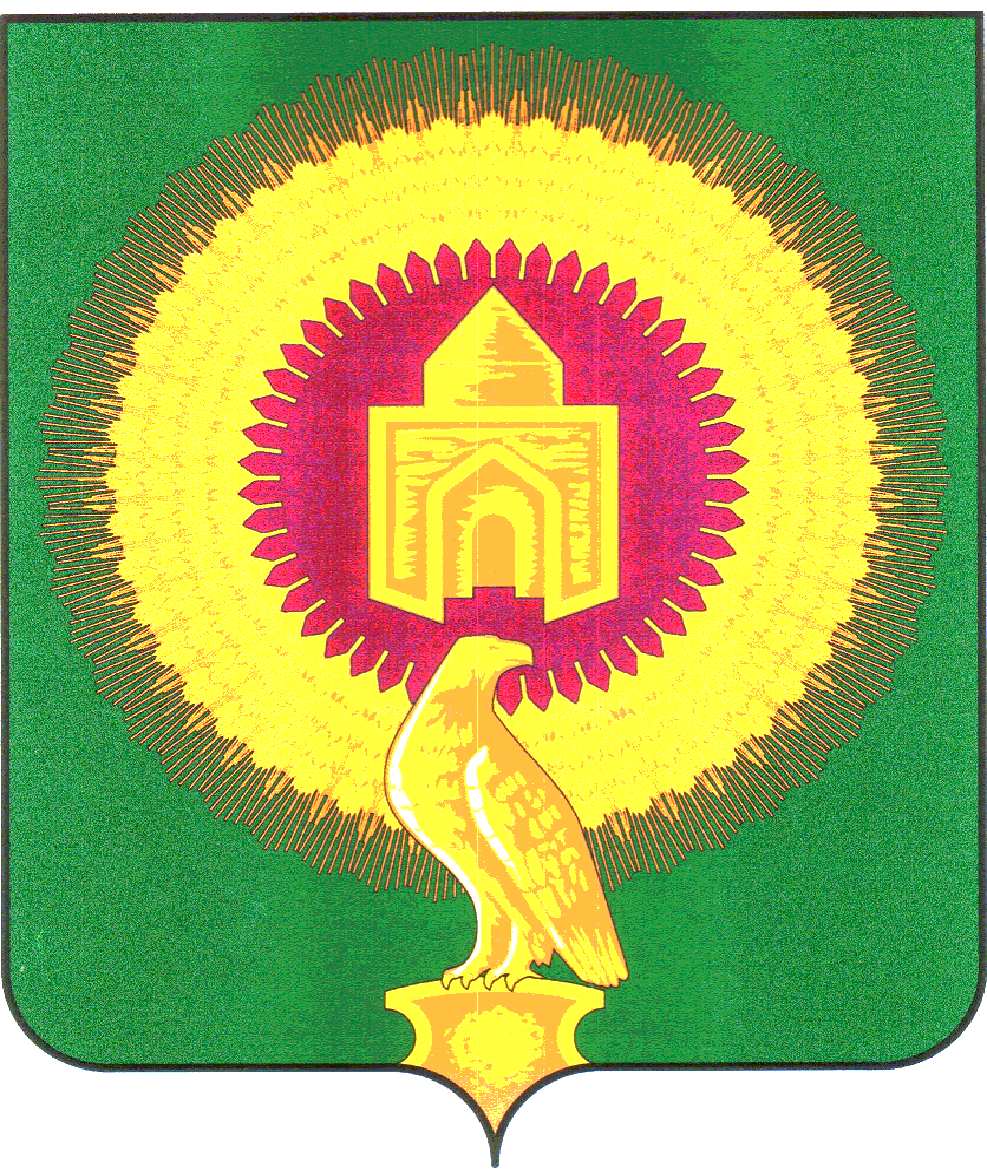 АДМИНИСТРАЦИЯ  ЛЕЙПЦИГСКОГО СЕЛЬСКОГО ПОСЕЛЕНИЯ  ВАРНЕНСКОГО МУНИЦИПАЛЬНОГО РАЙОНАЧЕЛЯБИНСКОЙ ОБЛАСТИ                              ПОСТАНОВЛЕНИЕ  от « 20»  декабря  2012г.  № 19О  проведение публичных слушанийпо проекту «Правила землепользования и застройки Лейпцигского сельского поселения»Варненского муниципального района, Челябинской области   В соответствии со статьей 28 Федерального Закона № 131-ФЗ «Об общих принципах организации местного самоуправления в Российской Федерации» от 06.10.2003 г., статьями 28 Градостроительного кодекса Российской Федерации от 29.12.2004 г. № 190-ФЗ, Устава Лейпцигского сельского поселения,   Положением  «О порядке организации и проведении публичных слушаний в Лейпцигском сельском поселении» от 23 декабря 2009 года № 35 , и Планом мероприятий по подготовке публичных слушаний по  проекту «Правила землепользования и застройки Лейпцигского сельского поселения» Варненского муниципального района, Челябинской области, утвержденным постановлением Главы  администрации Лейпцигского сельского поселения от 20 декабря 2012 года № 19.ПОСТАНОВЛЯЕТ:     1. Провести публичные слушания по проекту «Правила землепользования и застройки Лейпцигского сельского поселения» Варненского муниципального района, Челябинской области, 23 января 2012 года в 15:00 часов в   здании администрации Лейпцигского сельского поселения    2. Создать Рабочую группу по подготовке и проведению публичных слушаний в составе согласно приложению № 1.           3. Утвердить  план мероприятий по подготовке и проведению публичных слушаний согласно приложению № 2.           4. Участники публичных слушаний могут ознакомиться с проектом «Правила землепользования и застройки Лейпцигского сельского поселения» Варненского муниципального района, Челябинской области,  на сайте admvarna 74@ yandex, в ООО «Архитектура и градостроительство», на сайте Лейпцигского сельского поселения и на информационном стенде, расположенном в здании администрации  Лейпцигского сельского поселения.           5. Утвердить Порядок предложений и замечаний граждан Лейпцигского сельского поселения по проекту «Правила землепользования и застройки Лейпцигского сельского поселения» Варненского муниципального района, Челябинской области (приложение № 3).         6. Поручить рабочей группе осуществить организационно-техническую подготовку публичных слушаний в соответствии с планом мероприятий по подготовке и проведению публичных слушаний.          7. Контроль исполнения настоящего постановления возложить на Главу Лейпцигского сельского поселения  Пискунову Э.Т.          8. Настоящее постановление опубликовать в газете «Советское село» от 22 декабря 2012 года.           9.  Настоящее постановление вступает в силу с момента опубликования.Глава Лейпцигского сельского поселения                                                            Пискунова Э.Т.                                                     Приложение № 1                                                                                     к  постановлению Главы администрации                                                                        Лейпцигского сельского поселения                                                                                   от «20»декабря 2012 года № 19Состав Рабочей группыпо организации и проведению публичных слушаний по проекту«Правила землепользования и застройки Лейпцигского сельского поселения»Варненского муниципального района Челябинской областиГлава Лейпцигскогосельского поселения                                                             Пискунова Э.Т.   Приложение № 2                                                                                                 План мероприятий по подготовке и проведению публичных слушаний по проекту «Правила землепользования и застройки Лейпцигского сельского поселения» Варненского муниципального района Челябинской областиГлава Лейпцигского сельского поселения                                                              Пискунова Э.Т.                                                                                                               Приложение № 3Порядокпредложений и замечаний жителей Лейпцигского сельского поселенияпо проекту «Правила землепользования и застройки Лейпцигского сельского поселения» Варненского муниципального района, Челябинской области         1. Жители Лейпцигского сельского поселения, участвуют в обсуждении проекта «Правила землепользования и застройки Лейпцигского о сельского поселения» Варненского муниципального района Челябинской области путем внесения письменных предложений и замечаний в сроки, установленные данным порядком. Предложения и замечания носят рекомендательный характер.         2. Письменные предложения и замечания жителей направляются в администрацию Лейпцигского сельского поселения по адресу: с. Лейпциг, ул. Советская дом 46, и должны содержать фамилию, имя, отчество, адрес места жительства.        3. Поступившие в администрацию  сельского поселения предложения и замечания рассматриваются рабочей группой по подготовке и проведению публичных слушаний по проекту «Правила землепользования и застройки Лейпцигского сельского поселения» Варненского муниципального района Челябинской области. Предложения и замечания к проекту «Правила землепользования и застройки Лейпцигского сельского поселения» Варненского муниципального района, Челябинской области, поступившие с нарушением порядка и срока подачи, могут быть оставлены без рассмотрения.        4. По итогам рассмотрения каждого из поступивших предложений и замечаний рабочая группа путем открытого голосования большинством голосов принимает решение рекомендовать его к принятию либо отклонить.        5. Решение о созыве рабочей группы принимается председателем.        6.Решение рабочей группы оформляется протоколом, который подписывается председателем рабочей группы и секретарем. В протоколе должны быть отражены дата и место проведения заседания, фамилии, имена, отчества присутствующих, общее количество рассмотренных на заседании предложений, результаты голосования, мнения членов рабочей группы по каждому из поступивших предложений и замечаний, принятое решение.         7. По итогам рассмотрения всех поступивших предложений и замечаний рабочая группа готовит и представляет на рассмотрение Главы Лейпцигского поселения заключение в срок не позднее двух рабочих дней со дня проведения заседания. В заключении указывается, какие предложения и замечания приняты либо отклонены (с обоснованием причин).Глава ЛейпцигскогоСельского поселения                                                            Пискунова Э.Т.   Ф.И.О.Занимаемая должностьЗанимаемая должностьКонтактный телефонПискунова Э.Т.   Глава администрации Лейпцигского сельского поселенияпредседатель рабочей группыГлава администрации Лейпцигского сельского поселенияпредседатель рабочей группы83514243136Данилейко И.А.Главный архитектор Варненского муниципального районазаместитель председателя рабочей группыГлавный архитектор Варненского муниципального районазаместитель председателя рабочей группы83514222350Специалист по земельным и имущественным отношениям Лейпцигского сельского поселениясекретарь рабочей группыСпециалист по земельным и имущественным отношениям Лейпцигского сельского поселениясекретарь рабочей группы83514243184Члены комиссии:Члены комиссии:Члены комиссии:Члены комиссии:Парфенов Е.АПарфенов Е.АЗаместитель Главы по строительству, начальник МУ «Управления строительства и жилищно-коммунальному хозяйству»83514221135Лященко О.В.Лященко О.В.Председатель Собрания депутатов Варненского муниципального района 83514221387Петрова Л.С.Петрова Л.С.Начальник МУ «Комитет по управлению  имуществом Варненского муниципального района»83514222140Гареева И.А.Гареева И.А.Начальник Варненского отдела Управления Федеральной Службы государственной регистрации, кадастра и картографии по Челябинской области83514221897Павловский С.А.Павловский С.А.Начальник комитета по экологии83514221853Кропочева Т.В.Кропочева Т.В.Председатель Совета депутатов Лейпцигского сельского поселения83514243194	№п/пНаименование мероприятияСрокОтветственный1.Определение списка приглашенных на публичные слушания20.12.2012Члены рабочей группы2.Обобщение и анализ предложений для внесения в проект рекомендаций публичных слушаний20.12.2012Члены рабочей группы3.Утверждение:- списка приглашенных на публичные слушания;- проекта рекомендаций публичных слушаний по итогам проведенной экспертизы поступивших предложений на их соответствие законодательству20.12.2012Члены рабочей группы4.Подготовка, тиражирование и рассылка официальных приглашений на публичные слушания21.01.2013Пашкова Е.А.5.Подготовка пакета информационных материалов для участников публичных слушаний (проект решения, проект рекомендаций публичных слушаний)21.01.2013Члены рабочей группы6.Подготовка и оформление зала для проведения публичных слушаний21.01.2013Члены рабочей группы7.Ведение протокола публичных слушаний23.01.2013Пашкова Е.А.8.Анализ дополнительных предложений для внесения в проект рекомендаций, поступивших в ходе публичных слушаний23.01.2013Члены рабочей группы